Избирком Хакасии одобрил отчеты о расходовании средств республиканского бюджета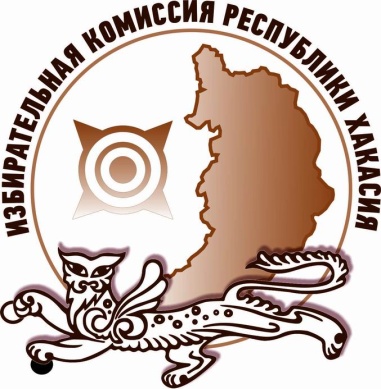 Избирательная комиссия Республики Хакасия одобрила отчеты о расходовании средств республиканского бюджета Республики Хакасия, выделенных на подготовку и проведение выборов депутатов Верховного Совета Республики Хакасия седьмого созыва, глав и депутатов представительных органов муниципальных образований, и сведения о поступлении и расходовании средств избирательных фондов кандидатов и избирательных объединений.На подготовку и проведение выборов депутатов Верховного Совета Республики Хакасия седьмого созыва из республиканского бюджета избирательными комиссиями Хакасии израсходовано 23,19 миллиона рублей. В избирательные фонды кандидатов поступило 5,33 миллиона рублей, израсходовано – 5,12 миллиона рублей. В избирательные фонды избирательных объединений поступило 36,53 миллиона рублей, израсходовано – 36,51 миллиона рублей.На подготовку и проведение выборов глав муниципальных образований в Республике Хакасия избирательными комиссиями затрачено 3,30 миллиона рублей, депутатов представительных органов муниципальных образований в Республике Хакасия – 280 тысяч рублей.Отдел общественных связей и информации ИК РХ23-94-37